Об утверждении Порядка подписания соглашения о предоставлении субсидиисобственникам жилых помещенийв многоквартирных домах,признанных в установленном порядке аварийными и подлежащими сносу или реконструкции, на приобретение(строительство) другого жилого помещенияВ соответствии с Федеральным законом от 06.10.2003 № 131-ФЗ «Об общих принципах организации местного самоуправления в Российской Федерации», Порядком предоставления субсидии собственникам жилых помещений в многоквартирных домах, признанных в установленном порядке аварийными и подлежащими сносу или реконструкции, на приобретение (строительство) другого жилого помещения, утвержденным постановлением Правительства Красноярского края от 30.03.2021 № 167-п, руководствуясь Уставом города Зеленогорска, ПОСТАНОВЛЯЮ:1. Утвердить Порядок подписания соглашения о предоставлении субсидии собственникам жилых помещений в многоквартирных домах, признанных в установленном порядке аварийными и подлежащими сносу или реконструкции, на приобретение (строительство) другого жилого помещения согласно приложению к настоящему постановлению. 2. Настоящее постановление вступает в силу в день, следующий за днем его опубликования в газете «Панорама».	3. Контроль за выполнением настоящего постановления возложить на первого заместителя Главы ЗАТО г. Зеленогорска по жилищно-коммунальному хозяйству, архитектуре и градостроительству.Первый заместитель Главы ЗАТО г. Зеленогорска по стратегическомупланированию, экономическомуразвитию и финансам                                                                   М.В. НалобинаПорядок подписания соглашения о предоставлении субсидии собственникам жилых помещений в многоквартирных домах, признанных в установленном порядке аварийными и подлежащими сносу или реконструкции, на приобретение (строительство) другого жилого помещенияНастоящий порядок определяет процедуру подписания собственниками жилых помещений в многоквартирных домах, признанных в установленном порядке аварийными и подлежащими сносу или реконструкции (далее – собственники), и Администрацией ЗАТО г. Зеленогорск соглашения о предоставлении субсидии собственникам жилых помещений в многоквартирных домах, признанных в установленном порядке аварийными и подлежащими сносу или реконструкции, на приобретение (строительство) другого жилого помещения (далее – соглашение). В настоящем порядке понятия используются в соответствии с Порядком предоставления субсидии собственникам жилых помещений в многоквартирных домах, признанных в установленном порядке аварийными и подлежащими сносу или реконструкции, на приобретение (строительство) другого жилого помещения, утвержденным постановлением Правительства Красноярского края от 30.03.2021 № 167-п (далее – Порядок).Отдел городского хозяйства Администрации ЗАТО г. Зеленогорска (далее – Отдел городского хозяйства) обеспечивает подписание соглашения собственником и Администрацией ЗАТО г. Зеленогорск.Соглашение оформляется и подписывается собственником и Администрацией ЗАТО г. Зеленогорск в течение 10 рабочих дней со дня принятия распоряжения Администрации ЗАТО г. Зеленогорск о предоставлении субсидии собственникам жилых помещений в многоквартирных домах, признанных в установленном порядке аварийными и подлежащими сносу или реконструкции, на приобретение (строительство) другого жилого помещения.Проект соглашения согласовывается в порядке, определенном постановлением Администрации ЗАТО г. Зеленогорск, и представляется Отделом городского хозяйства на подпись Главе ЗАТО г. Зеленогорск, а в случае его временного отсутствия (командировка, временная нетрудоспособность, отпуск) - лицу, исполняющему его полномочия, в течение одного рабочего дня со дня завершения процедуры согласования. Отдел городского хозяйства в течение двух рабочих дней после подписания соглашения Главой ЗАТО г. Зеленогорск, а в случае его временного отсутствия (командировка, временная нетрудоспособность, отпуск) - лицом, исполняющим его полномочия, направляет собственнику уведомление о необходимости подписания собственником соглашения. В уведомлении указывается место и время подписания собственником соглашения.Одновременно с соглашением Отдел городского хозяйства обеспечивает оформление и подписание соглашения об изъятии земельного участка и расположенных на нем объектов недвижимого имущества для муниципальных нужд.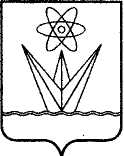 АДМИНИСТРАЦИЯЗАКРЫТОГО АДМИНИСТРАТИВНО – ТЕРРИТОРИАЛЬНОГО ОБРАЗОВАНИЯ  ГОРОД ЗЕЛЕНОГОРСК КРАСНОЯРСКОГО КРАЯП О С Т А Н О В Л Е Н И ЕАДМИНИСТРАЦИЯЗАКРЫТОГО АДМИНИСТРАТИВНО – ТЕРРИТОРИАЛЬНОГО ОБРАЗОВАНИЯ  ГОРОД ЗЕЛЕНОГОРСК КРАСНОЯРСКОГО КРАЯП О С Т А Н О В Л Е Н И ЕАДМИНИСТРАЦИЯЗАКРЫТОГО АДМИНИСТРАТИВНО – ТЕРРИТОРИАЛЬНОГО ОБРАЗОВАНИЯ  ГОРОД ЗЕЛЕНОГОРСК КРАСНОЯРСКОГО КРАЯП О С Т А Н О В Л Е Н И ЕАДМИНИСТРАЦИЯЗАКРЫТОГО АДМИНИСТРАТИВНО – ТЕРРИТОРИАЛЬНОГО ОБРАЗОВАНИЯ  ГОРОД ЗЕЛЕНОГОРСК КРАСНОЯРСКОГО КРАЯП О С Т А Н О В Л Е Н И ЕАДМИНИСТРАЦИЯЗАКРЫТОГО АДМИНИСТРАТИВНО – ТЕРРИТОРИАЛЬНОГО ОБРАЗОВАНИЯ  ГОРОД ЗЕЛЕНОГОРСК КРАСНОЯРСКОГО КРАЯП О С Т А Н О В Л Е Н И Е29.08.2022г. Зеленогорскг. Зеленогорск№146-пПриложение к постановлению Администрации ЗАТО г. Зеленогорскот 29.08.2022 № 146-п